参考答案与解析卷Ⅰ（选择题，85分）听力部分（第一节）    【答案】略笔试部分Ⅴ．单项选择（共20小题，每小题1分，计20分）选出可以填入空白处的最佳选项。26．Do you know           girl in green? She is our monitor．A．a    B．an    C．the    D．不填【知识考点】定冠词（the）．【思路分析】你认识那个穿绿衣服的女孩么？她是我们的班长．【解答过程】答案C．本题考查定冠词the的用法．the具有确定的意思，用以特指人或事物．本题中短语in green修饰girl，是特指，所以用冠词the，故选C．【总结归纳】冠词的应用都用一定规则，熟记这些规则是解题的关键．27．It’s a good habit of       to read a few lines before going to bed．A．I     B．me    C．my    D．mine【知识考点】物主代词．【思路分析】在睡觉前读点书，是我们的一个好习惯．【解答过程】答案：D；I人称代词主格，我；me人称代词宾格，我；my形容词性物主代词，我的；mine名词性物主代词，我的；根据句中的a good habit of 可知本句中用名词性物主代词做介词of的宾语，故选D．【总结归纳】根据语境，细读选项，认真分析代词之间的异同，选择正确的答案．28．     age 7， Bruce won second prize in the piano completion．A．In      B．At    C．On    D．For【知识考点】时间介词．【思路分析】在七岁时，Bruce赢得了钢琴比赛的第二名．【解答过程】答案：B 根据age 7可知，此处表达的是年龄，属于一个时间点，表示在七岁时用at．又知in常接不具体时间，如年份、月份等；at常接时间或空间上的一点，如时刻；on后接具体时间，如几月几日；for常接一段时间．所以此处应用At．故选B．【总结归纳】此题考查时间介词的用法．做题时，分析题干中的时间词，然后再分析选项中的时间介词的用法，得出准确答案．29．Jason likes the        of the cake．It is a heart．A．color     B．size    C．smell    D．shape【知识考点】名词的词义辨析．【思路分析】Jason喜欢蛋糕的形状，它是心形的．【解答过程】答案：D 根据"It is a heart"（它是心形的）可知这是谈论的形状．color颜色；size尺寸，大小；smell气味；shape形状．故选D．【总结归纳】本题考查名词词义辨析．要根据句子中的描述，确定描述的是颜色、尺寸、气味还是形状．30．You don’t have a drink．Can I get you           ?A．something    B．anything       C．nothing    D．everything【知识考点】不定代词．【思路分析】你没有饮料．我能为你拿点什么吗？【解答过程】答案：A 根据Can I get you…？可知这是提建议的问句，想要得到肯定的回答，要用something而不是anything．something一些东西，一般用于肯定句及表示请求建议等含义的疑问句中；anything也是表示一些东西，任何东西，一般用于否定句及疑问句中．Nothing没有东西，用于肯定句表示否定含义；everything每件东西；故选A．【总结归纳】本题考查不定代词的辨析．something与anything是考查的重点．注意something的特殊用法．31．I’m sorry I’m late．I should get here 10 minutes          ．A．early    B．earlier      C．the earlier    D．the earliest【知识考点】形容词的比较级和最高级．【思路分析】我很抱歉我迟到了．我应该10分钟以前就到这儿．【解答过程】B   根据句意，I'm sorry I'm late．（抱歉，我迟到了．）可以推测，我应该____10分钟到这里，应该"更早"，因此为earlier．【总结归纳】1．early的比较级是earlier，最高级是earliest2．注意理解句意32．         great picture! Who painted it?A．How     B．What    C．How a    D．What a【知识考点】感叹句．【思路分析】多美的图画！谁画的？【解答过程】答案：D 根据great picture可知，感叹修饰的中心词是名词，应该用What引导；又根据感叹句的句式：What+形容词+可数名词单数+主+谓！picture是可数名词单数形式，而great是以辅音音素开头的单词，所以前面加冠词a，故选：D．【总结归纳】注意区别：What+形容词复数名词+主+谓！What+形容词+不可数名词+主+谓！What+a/an+形容词+单数名词+主谓！How+形容词/副词+主+谓33．We have no vegetables in the fridge．I          and buy some．A．go    B．went    C．will go    D．was going【知识考点】一般将来时．【思路分析】冰箱里没有蔬菜了．我将去买一些．【解答过程】答案：C 根据第一句话We have no vegetables in the fridge．可知冰箱里没有蔬菜了．我将去买一些，要用一般将来时（will+动词原形）．A为一般现在时；B为一般过去时；C为一般将来时；D为过去进行时．故选C．【总结归纳】本题考查时态问题．本句没有时间状语，要根据说话者想表达的含义，判断动作发生的时间．34．       I see your ID card， sir? We have to check your information．A．May     B．Must    C．Should    D．Need【知识考点】情态动词．【思路分析】--先生，我可以看看你的身份证吗？我们必须检查你的信息．【解答过程】答案：A．May可以，可能，表示推测的语气；Must必须，一定；Should应该；Need需要．根据We have to check your information，可知我们需要检查你的信息，前面应该是一种委婉的询问．May可以．故选A．【总结归纳】本题考查了情态动词的用法．解答时注意理解句意以及所给选项的意思并作出正确选择．35．Henry will give us a report as soon as he          ．A．arrives    B．arrived    C．is arriving    D．will arrive【知识考点】一般现在时．【思路分析】Henry一到这就将给我们作报告．【解答过程】答案：A 根据as soon as可知，本短语符合主将从现原则．故as soon as的从句应该用一般现在时．从句中主语为he，故谓语动词用三单形式arrives．A为一般现在时；B为一般过去时；C为现在进行时；D为一般将来时．故选A．【总结归纳】本题考查时态辨析．符合主将从现原则的还有：if、until等．36．You        ．Don’t talk on the phone．A．will drive     B．are driving    C．were driving    D．have driven【知识考点】现在进行时．【思路分析】你正在开车．不要打电话．【解答过程】答案：B 根据祈使句"Don't talk on the phone．"可知这是对别人的劝告．表示你正在开车，不要打电话．故应该用现在进行时（be+doing）．根据主语you，可知be用are．A为一般将来时；B为现在进行时；C为过去进行时；D为现在完成时．故选B．【总结归纳】本题考查时态辨析．本题判断时态要根据语境语义来判断．37．Ken       his jacket in the gym．He has to get it back．A．left    B．leaves    C．is leaving    D．was leaving【知识考点】一般过去时．【思路分析】Ken把夹克衫忘在了体育馆．他必须去拿．【解答过程】答案：A 联系汉语意思可知，根据He has to get it back可知．外套落在了体育馆还没有拿回来，所以这是一般过去时态．又知left是leave的一般过去式；leaves是一般现在时的第三人称单数形式；is leaving是leave的现在进行式；was leaving是leave的过去进行式．所以此处应用left．故选A．【总结归纳】此题考查一般过去时的用法．做题时，若没有时间词，需要根据语境去判断时态．最终得出准确答案．38．Annie       to the party．She had a wonderful time with us．A．invites      B．is invited     C．was invited    D．has invited【知识考点】一般过去时的被动语态．【思路分析】安妮接受邀请去了晚会，她和我们玩得很愉快．【解答过程】答案：C 根据She had a wonderful time with us可知，这是过去发生的事情，所以运用一般过去时态；又因为主语Annie是动词invite的承受者，应该用被动语态．一般过去时态的被动语态的构成是：was/were+动词的过去分词，主语是单数，所以用助动词用was，故选C．【总结归纳】判断动词的时态，要通过所给的时间状语或语境去判断动词存在的状态；判断动词的语态，要看看主语是谓语动词的执行者还是承受着．39．The children decide       their school yard this Friday afternoon．A．clean    B．to clean    C．cleaning    D．cleaned【知识考点】不定式．【思路分析】这个星期五下午，孩子们决定打扫他们的校园．【解答过程】答案：B．根据The children decide--可知这里考查了decide 的用法，decide 决定做某事，后面跟to引导的动词不定式，不定式做宾语表示具体的将要进行的动作，故选B．【总结归纳】本题考查了动词不定式的用法．解答时注意decide 的用法，decide 决定做某事，后面跟to引导的动词不定式．40．The beginning of the movie was boring，          the end was amazing!A．but    B．and    C．so    D．or【知识考点】并列连词．【思路分析】电影开头很无聊，但是结局很令人惊喜．【解答过程】答案：A 本题考查的是并列连词的辨析．A．but 但是，表相对、转折关系；B．and 并且，和，表并列关系；C．so 因此，表因果关系；D．or 或者，否则，表选择或相反的假设关系．根据题意可知，电影开头很无聊，跟结局令人惊喜是相对的，所以用转折关系来表达，故选A．【总结归纳】本题考查的是并列连词的辨析，应审清题意，并结合语境，从而选出正确答案．41．Please           the water when you brush your teeth．A．take down    B．turn up    C．take away    D．turn off【知识考点】动词短语．【思路分析】当你刷牙时，请关上水．【解答过程】答案D．本题考查动词词组．take down记下，拿下； turn up出现，发生；take away带走，拿走；turn off关掉，关闭．根据句子when you brush your teeth，当你刷牙时，只能是关上水，故选D．【总结归纳】做好本题，必须熟悉每一个动词词组的意思．42．We can hardly believe that you learn to dance so        ．A．quick    B．quickly    C．useful    D．usefully【知识考点】方式副词．【思路分析】我们简直不能相信你学跳舞这么快．【解答过程】答案：B；quick形容词，快速的；quickly副词，快速地；useful形容词，有用的，用帮助的； usefully副词，有效地，有用地．根据句中的so可知本句中用副词做状语，根据句中的learn to dance推测该句用quickly；故选B．【总结归纳】首先根据语境，细读选项，然后通过题干中的已供信息，捕捉到解题线索．43．Don’t return the video to Peter， I             it．A．don’t watch    B．won’t watch    C．haven’t watch    D．wasn’t watch【知识考点】现在完成时．【思路分析】翻译：不要把录像带还给彼得，我还没有看呢．【解答过程】答案：C．根据语境：没有看完的影响就是不要还给彼得，动作发生在过去，强调对现在的影响，故用现在完成时，现在完成时的构成：主语+have/has+not+动词的过去分词，故选C．【总结归纳】本题考查的是现在完成时，表示过去发生的动作对现在造成的影响或结果．44．If you can’t find the place．I will show you            ．A．what it is    B．what it was    C．where it is     D．where it was【知识考点】宾语从句．【思路分析】如果你不能找到这个地方，我将会展示给你它在哪儿？【解答过程】答案：C 根据I will show you可知，考查宾语从句，宾语从句中一般为陈述语序，结合主句时态从句应该运用一般现在时态，表示客观存在，排除BD；又因为答句If you can't find the place"如果你找不到这个地方"，所以后句就应该说"我将会展示给你它在哪儿"，应该用引导词where．故选C．【总结归纳】本题考查宾语从句，做题时注意三要素时态、语序和引导词．主要根据答句的内容，选择选项．45．The twins didn’t go to the theatre， they________ the light music all night．A．have enjoyed   B．will enjoy         C．are enjoying       D．were enjoying【知识考点】过去进行时．【思路分析】翻译：这对双胞胎没有去剧院，他们整晚都在家听轻音乐．【解答过程】答案：D．根据语境，下面有all night（整晚），说明了双胞胎整晚都在家听轻音乐，因此应该用过去进行时，强调过去正在进行的动作，过去进行时的构成：主语+was/were+动词ing+其它．故选D．【总结归纳】本题考查的是表示过去某段时间内持续进行的动作或者事情用过去进行时．VI．完形填空（共10小题，每小题1分，计10分）阅读下面短文，掌握其大意，然后从各小题所给的四个选项中选出最佳选项。The most positive（乐观） person I have ever seen is my dad! He is so positive that I do not   46  hearing a single word from him which is related（相关的） to hopelessness!  Unlike most mums and dads， my dad never says things that make me feel  47  ．He is always there to give me encouragement and help． 48     I do wrong things， he always tells me what’s right in a positive way．For example， if I am in   49   ， he often tells me open the books he bought me．Then he asks me to read the      50  that can help me with the problems  I ‘m facing．After that， we have a      51   together． Even though I ‘m not always a good kid， my dad     52    shouts or gets angry with me．I know that he’s     53   ．a day –a day when I grow up and understand things in my life．I can see the reason that he is so positive is because he believes in    54    ．And he believes that whatever   55   ， it is under control．So we have nothing to worry about．Be positive!46．A．mind          B．keep            C．like           D．remember47．A．good          B．bad             C．rich           D．poor48．A．When         B．Until            C．Before         D．Since49．A．fear           B．trouble          C．surprise        D．danger50．A．titles          B．orders           C．stories         D．questions51．A．discussion      B．practice          C．meeting       D．review52．A．usually        B．ever             C．sometimes      D．never53．A．looking for     B．worrying about    C．waiting for      D．thinking about54．A．itself          B．myself           C．himself        D．yourself55．A．moves        B．happens           C．appears        D．develops【知识考点】记叙文．【思路分析】文章大意：这是一篇记叙文．讲述了作者的爸爸总是很积极，对生活充满了希望；当作者遇到困难时，他总是给予作者鼓励和帮助；虽然作者不总是一个好孩子，他也从不对他大喊或生气．【解答过程】46．D 考查动词辨析．A．介意；B．保持；C．喜欢；D．记得． 根据He is so positive他是如此的积极，可知作者不记得他说过有关绝望的话语，remember doing sth表示记得做过某事，故选D．47．B 考查形容词辨析．A．好的；B．坏的；C．富有的；D．穷的． 根据He is always there to give me encouragement and help他总是在那里给我鼓励和帮助，可知他从不会使作者感觉不好，故选B．48．A 考查连词．A．当…时；B．直到，常与not连用；C．在…前；D．自从． 根据he always tells me what's right in a positive way他总是以积极的方式告诉我什么是正确的，可知是当我做错了事情时，他总是以乐观的方式告诉我什么是对的，故选A．49．B 考查名词辨析和固定搭配．in fear表示害怕；in trouble表示遇到困难；in surprise惊讶地；in danger表示在危险中． 根据that can help me with the problems I'm facing这可以帮助我解决我所面临的问题，可知是如果作者遇到困难，故选B．50．C 考查名词辨析．A．标题；B．次序；C．故事；D．问题．  根据he often tells me to open the books he bought me他经常叫我打开他给我买的书，可知是读书中的故事，故选C．51．A 考查名词辨析．A．讨论；B．练习；C．会议；D．复习． 根据前文can help me with the problems  I‘m facing能帮我解决我所面临的问题，推出此处表示在看了书后，我们会一起讨论，结合选项，A符合题意，故选A．52．D 考查副词辨析．A．通常；B．曾经；C．有时；D．从不．  根据The most positive（乐观） person I have ever seen is my dad我见过的最乐观的人是我的父亲，可知父亲是个积极乐观的人，他从不对我大喊或生气，故选D．53．C 考查短语辨析．A．寻找；B．担心；C．等待；D．考虑．  根据a day-a day when I grow up and understand things in my life一天一天的当我长大，我理解了我的生活中事情，可知爸爸是在等待那么一天，故选C．54．C 考查反身代词．A．itself它自己 B．myself我自己 C．himself他自己 D．yourself你自己，根据题干，可知此句的主语he对应该的反身代词应该用himself，在此处表示他相信自己．故选C．55．B 考查动词辨析．A．移动；B．发生；C．出现；D．发展．  根据后文it is under control都在掌握之中，结合选项，可知此处表示他相信不管发生什么，都能掌控，故选B．【总结归纳】解答完形填空题需要快速阅读全文，了解文章大意，再带着选项去读，边读边做，注意联系上下文．Ⅶ．阅读理解（共15小题，每小题2分，计30分）阅读A、B、C三篇材料，然后从各小题所给的四个选项中选出最佳选项。A“Homestay is a form of study abroad program．It allows the visitors to rent a room from a local（当地的） family to better understand the local lifestyle．It also helps to improve the visitor’s language ability，” said a teacher during a school meeting last term．“Students who wish to learn more about foreign cultures or to get foreign experience should join this kind of holiday．I am sure you won’t be disappointed（失望的）．”   After this special meeting， I always thought about this kind of holiday．Last month， I had a chance at last to go on such a holiday with some of my schoolmates and we went to London， a place where I had wanted to go since years ago．As we were still young， we had a group leader who planned things for us and looked after us．After we got to London， we went to stay with different families．I was lucky that my host family（寄宿家庭） was a white couple who had a daughter about my age．They treated me as a daughter of their family during my stay there．They were interested in me and I learnt a lot of things from them， too．The holiday was filled with activities every day．After breakfast， a local teacher would come to take us in his car．Then we would have classes or go on a sight-seeing trip to different places of interest like the Big Ben， the London Bridge， and the Buckingham palace．We would go back to our own homes after the activities．The holiday was a valuable experience for me．I enjoyed every minute of it．Yet， time really flew fast．Three weeks later， we had to leave “home” for Hong Kong．56．In the “homestay” program， a visitor can                 ．A．learn more about holidays      B．understand his culture betterC．improve the language ability    D．take part in foreign meeting57．The writer had wanted to visit London since         ．A．last month    B．years ago   C．the special meeting    D．her stay abroad58．The group leader should              ．A．make plans for the family        B．take care of the studentsC．stay with different families        D．rent rooms to the students59．The writer’s host family           ．A．was very kind to her              B．went sight-seeing with herC．had two white daughters           D．was interested in her activities60．From the passage， we know that the writer          in London ．A．wished to stay a little longer             B．spent three weeks in her homeC．had classes in many interesting places     D．helped the teacher take the students in a car【知识考点】社会文化类阅读；判断推理．【思路分析】寄宿家庭是留学计划的一种形式．它允许游客住在当地的一个家庭更好地了解当地的生活方式．这也有助于提高游客的语言能力．如果你想了解更多的外国文化或获得国外的经验，你应该加入这样的假期．我确信我不会让你失望的．上学期一个学校的老师说．这次会议结束后，我一直在考虑这一类的假期．上个月，我终于有机会和我的一个同学去度假了．我们去了伦敦，是我多年前想去的地方．我们到达伦敦后，我们去了不同的家庭．我很幸运，我的寄宿家庭是一对白人夫妇有一个和我年龄相仿的女儿．他们把我当他们家的女儿．他们对我很感兴趣，从那时起我就学会了很多东西．这个假期每天都充满了活动．早餐后，当地的老师会带我们在他的车里．然后我们会上课或去观光旅行像大本钟不同的有趣的地方．伦敦桥，和白金汉宫．我们会在活动后回到自己的家里．这个假期对我来说是一次宝贵的经验，我喜欢它的每一分钟，是的，时间真的很快三周后，我们不得不离开"家"返回香港这篇短文当中作者主要记述了自己在伦敦参观的经历．【解答过程】56．C   细节理解题．根据第一段"Homestay is a form of study abroad program．…It also helps to improve the visitor's language ability，"描述，可知选C．57．B     细节理解题．根据第二段a place where I had wanted to go since years ago．描述，可知作者自从多年前就想去参观伦敦．故选B．58．B   细节理解题．根据第三段As we were still young，we had a group leader who planned things for us and looked after us．描述，可知领队应该照顾我们．故选B．59．A  细节理解题．根据第三段They treated me as a daughter of their family during my stay there．描述，可知这对夫妇待我很好．故选A． 60．A细节理解题．根据最后一段I enjoyed every minute of it．Yet，time really flew fast．描述，可知作者感觉时间过得太快，表明他想多呆几天．故选A．【总结归纳】做题时要在理解好文意的基础上，与题目有机的结合，从文章中找到相关细节性的句子与选项细细比对，进行选择或推理判断，选出符合文章内容的正确选项．做题注意灵活，有时可采用排除法或直选法确定出最终答案．                                 B    Table of hotels from the Tour Guide （指南）for the city of Mystic and Mystic nearby．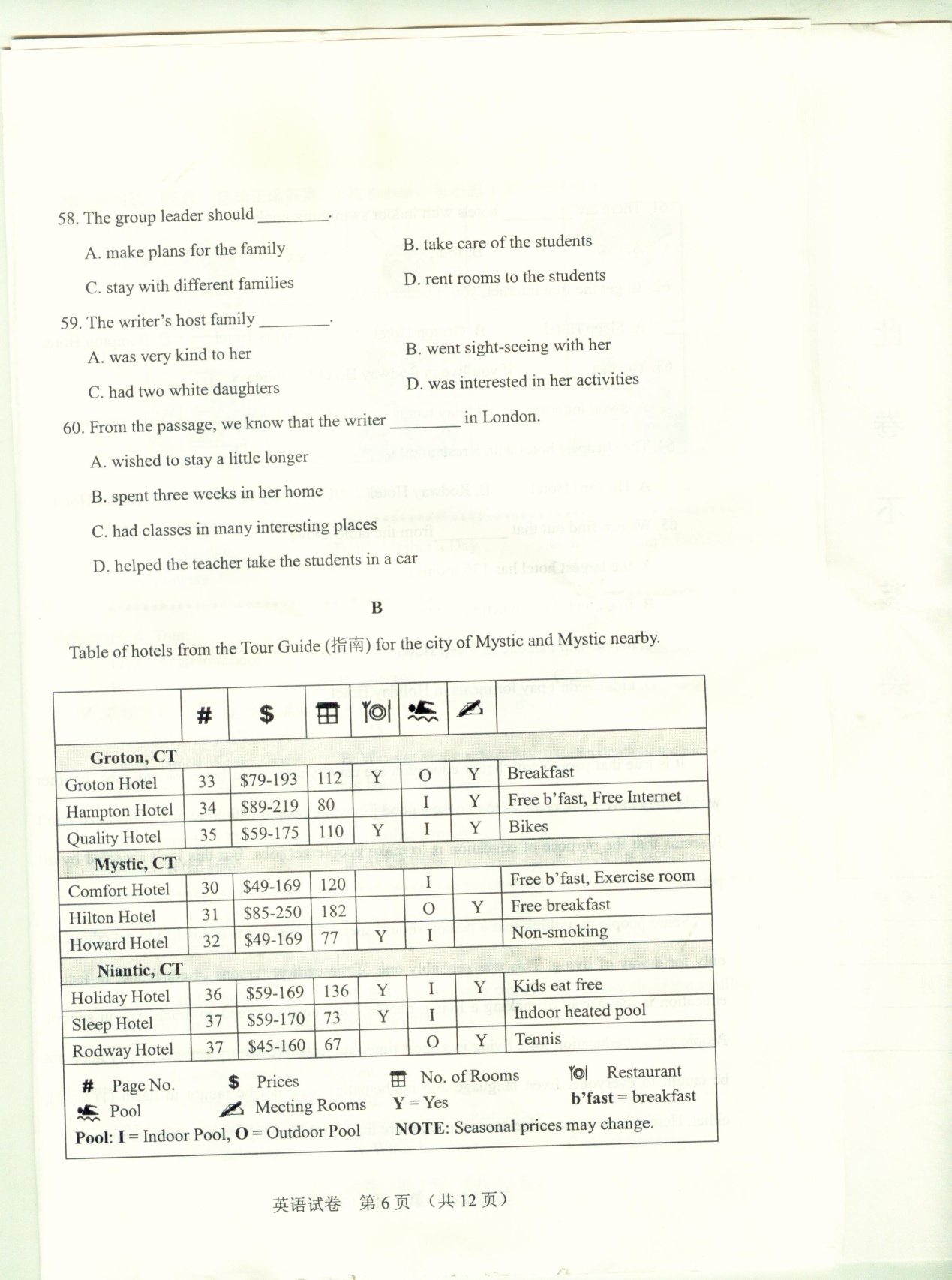 61．There are        hotels with indoor swimming pools．A．two            B．four         C．six       D．eight62．To get the free Internet， you’d better choose           ．A．Sleep Hotel    B．Groton Hotel    C．Quality Hotel    D．Hampton Hotel63．You can             if you live in Roadway Hotel for holidays．A．swim indoors    B．play tennis    C．ride bikes    D．do running64．The cheapest hotel with a restaurant is            ．A．Howard Hotel    B．Rodway Hotel    C．Holiday Hotel    D．Comfort Hotel65．We can find out that          from the table above．A．the largest hotel has 136 rooms         B．five hotels have meeting roomsC．people can’t smoke in Sleep Hotel      D．kids needn’t pay for meals in Holiday Hotel【知识考点】广告布告类阅读．【思路分析】本文是一篇旅游指南类广告．主要介绍了米斯蒂克这座城市以及附近的旅馆的在旅游指南的页码和硬件设施：房间数量，价格，房间号，有没有室内游泳池，有没有会议室，三餐的情况，以及其他附带的娱乐设施等等．【解答过程】61．答案：C．细节理解题．在室内游泳池这一栏里一共有六个旅馆标有室内游泳池的符号I，所以答案要选C．62．答案：D．细节理解题．根据Hampton Hotel旅馆的设施一栏中可知有"Free Internet"一项，所以要想使用免费的网络的话，可以选择Hampton Hotel，故选D．63．答案：B．细节理解题．根据Roadway Hotel旅馆的设施一栏中可知有"Tennis"一项，所以要想打网球的话，可以选择Roadway Hotel，故选B．64．答案：A．细节理解题．带有餐厅的旅馆一共有五个：第一个是Croton Hotel其价格是79-193；第二个是QualityHotel其价格是59-175；第三个是Howard Hotel其价格是49-169；第四个是Holiday Hotel59-169；第五个是Sleep Hotel其价格是59-170．通过比较这五家带有餐厅的旅馆的价格，可知HowardHotel旅馆的其价格是49-169，与其他有餐厅的旅馆相比，这个旅馆的价格最低．故选A．65．答案：D．细节理解题．根据Holiday　Hotel旅馆的设施一栏中可知有"Kids eat free"一项，所以在Holiday Hotel旅馆中孩子吃饭不用花钱．所以要选D．【总结归纳】首先要认真阅读表格，然后结合题目再读表格，找出与题目相关的信息，就可以确定正确答案．                                     C   It is true that people with better education are usually able to get better paying jobs．In other words， they have more chances to choose a good job while people with little or no education don’t．It seems that the purpose of education is to make people get jobs．But this isn’t accepted by all people．   Some people may think that a person should spend the best years of his life to get education only for a way of living．This was probably one of the earliest reasons of education．In fact， if education is just a way of making a living， people don’t need to spend so much time in school．People can get education for a living in a short time．Subjects like history and geography need not be taught to everyone．Even language and mathematics need not be taught in detail（详细地）， either．Here it is clear that education is much more than teaching a man to get a way of living．   Education is well-rounded and it is mainly for improving a man．It is not only to teach him to speak， read and write， but also to develop his creative thinking and other abilities．After that， it is to make him a wise man and thankfully enjoy the achievements of human．Education is to make a man lead a better life．Educated people are expected to be able to listen to good music， read good books， watch plays and most of all take an interest in the world．   I would agree that making a good living is an important reason for education， but certainly not the most important or the main reason．66．People with little education usually          ．A．spend a long time in school            B．have a good chance to get a jobC．spend the best years to choose jobs      D．have fewer chances to get a good job67．The earliest education was probably to          ．A．make a man lead a better life        B．teach a man to write and readC．make people get a way of living     D．teach people to read good books68．The underlined word “well-rounded” in the passage means “            “in Chinese．A．圆满的     B．崭新的      C．公平的     D．全面的69．It is expected that educated people will be able to            ．A．accept education as a way of living            B．take an interest in the whole worldC．develop their abilities to make plays           D．learn subjects like language and math70．The passage mainly tells us that          ．A．education should make a man improve          B．people can get education in a short timeC．people should be able to get good paying jobs    D．all subjects are so important for a way of living【知识考点】日常生活类阅读．【思路分析】文章大意：本文探讨的是教育对人们的作用．很早以前，教育只是人们为了维持生计的一个手段．但是现在看来，虽然也是一个因素，但是更重要的是培养一个有思想的人．教育不仅可以教人们说话，阅读和写作，还会教会人们创造性思维和其他技能，而后者是维持生计的保障，更是一个人不可或缺的内在品质．【解答过程】66．D，推理判断题，文中提到"they have more chances to choose a good job while people with little or no education don't"受过高等教育的人有更多机会获得更好的工作，但是对于没有受过高等教育的人，这种机会就很少，由此确定选择D．67．C，推理判断题，文中提到"a person should spend the best years of his life getting education only for a way of living．This was probably one of the earliest reasons of education"在最开始的教育中，主要是培养人们如何维持生计，由此确定选择C．68．D，词义猜测题，文中提到"It is not only to teach him to speak，read and write，but also to develop his creative thinking and other abilities"教育不仅可以教人们说话，阅读和写作，还会教会人们创造性思维和其他技能，由此确定教育是从多方面去培养一个人，选择D．69．B，推理判断题，文中提到"Educated people are expected to be able to listen to good music，read good books，watch plays and most of all take an interest in the world"受过教育的人会听高雅的音乐，读好多书，多数人也会对整个世界感兴趣，选择B．70．A，推理判断题，文中提到"I would agree that making a good living is an important reason for education，but certainly not the most important or the main reason"作者不否认受教育有为了生计的可能，但更重要的是培养人，所以选择A．【总结归纳】对于阅读表达题，一定要记得首先通读全文，了解文章大意，然后再根据文章关键词，关键句，掌握细节问题，并进行推理判断，再去回答具体的问题．卷Ⅱ（非选择题，共35分）听力部分（第二节）Ⅷ．听短文填空（共5小题，每小题1分，计5分）Information Sheet71． It is time to ______________________________ to the school．72． Bob speaks of short hair and__________________ smiles．73． It seems that the ____________________will never stop．74． The sunshine dropped on his _____________________ through the windows．75． He can not _________   _____ the library where he used to go．【知识考点】短文理解．【思路分析】略【解答过程】71．say goodbye72．lovely73．lessons74．desk75．forget【总结归纳】略笔试部分Ⅸ．任务型阅读（共5小题，每小题2分，计10分）阅读短文，并按要求完成76～80题。Cyril Dick’s house is neither a modern house nor a house of the future．It is 40 years old．There are more houses like that in the south of France．They are called “bubble houses”， and you can see why!   Cyril Dick is a designer and he loves round things．He collects old records and clocks．He also collects round furniture．And now he has a completely round house．   Everything in the “bubble house” is round．The centre of the house is one big very bubble．This is both the living room and dining room．There are round armchairs， a round table， and a big round rug （地毯） in front of a round fireplace．Around the living room are three small bubbles．One bubble is a kitchen with round shelves， another bubble is the garden room， and the third bubble is a music room．Upstairs there are two more bubbles---a bedroom and a bathroom．   The doors and windows are also round， of course．The windows are like eyes．There aren’t any curtains （窗帘） in the house， because Cyril likes to see the garden all the time．   Bubble houses are the idea of a Hungarian architect （建筑师）， Antti Lovag．“A lot of modern houses are bad for us， especially tall buildings of flats，” says Lovag．“Because round homes are more natural， people feel happy in them．” Cyril agrees with this．“Some people think my house is funny，” he says， “but for me， this is the perfect home．”76题判断正误（“T”表示正确，“F”表示错误）；77题完成句子；78题简略回答问题；79题找出并写下第三段的主题句；80题将文中划线句子译成汉语。76．You can find more “bubble houses” in the south of France ．【     】77．Cyril Dick is a designer and he loves                            ．78．What is the third bubble around the living room?_______________________________________________________________________79．_______________________________________________________________________80．______________________________________________________________________【知识考点】人物故事类阅读；任务型阅读；阅读判断题．【思路分析】西里尔•迪克的房子既非现代化，也不是未来式的建筑，都已经建了40年．在法国南部，还有更多这样的房子，称为"泡泡屋"，你将会明白为什么！    西里尔•迪克是一个设计师，他喜欢圆形的东西．他喜欢收集旧唱片和钟，还有圆形的家具，现在连房子都是球形的．    在"泡泡屋"里的一切都是圆形的．房子的中心是非常大的泡泡，那是客厅和饭厅，有圆的扶手椅、圆桌和圆形的地毯，铺在圆形壁炉前面．在客厅附近有三个小泡泡--一个是厨房，上面有圆形的架，另一个是植物室，第三个是音乐室．楼上有两个泡泡--是卧室和浴室．    当然，门窗也是圆形的，窗户就像眼睛，全屋都没有窗帘，因为西里尔喜欢随时都能望见花园．    泡泡屋的设计始自一位匈牙利的建筑师--安迪•洛娃．"很多现代化的房屋都对我们有害，尤其是高楼大厦"，洛娃说．"因为圆形的家更自然，身在其中，让人感到愉快．"西里尔赞同这一点．"有些人认为我的房子很滑稽"，他说，"但对我来说，这是一个完美的家．"【解答过程】76．答案：T 细节理解题 根据第一段There are more houses like that in the south of France．的描述可知，在法国南部有更多那样的房子，所以该句说法是正确的．故答案为T．77．答案：round things 细节理解题 根据第二段Cyril Dick is a designer and he loves round things．描述可知，此处是指喜欢圆的东西．故填写round things．78．答案：It is/It's a music room．/A music room．细节理解题．根据第三段and the third bubble is a music room．描述，可知第三个泡泡是音乐室．故填写It is/It's a music room．/A music room79．答案：Everything in the"bubble house"is round．归纳理解题．根据Everything in the"bubble house"is round．及下文描述，可知本段主要是说明泡泡房子中的所有东西都是圆的，故填写Everything in the"bubble house"is round．80．答案：因为圆形的家更自然，身在其中，让人感到快乐．汉译英翻译题．注意本句前文是because引导的原因主语从句，more natural是比较级，意为更自然的．下文them指代的是前文的圆形的房子．故填写因为圆形的家更自然，身在其中，让人感到快乐．【总结归纳】此文是一篇人物故事类阅读．讲述了关于西里尔泡泡屋的设计风格等方面的内容．题目设计比较简单，可以从文中直接找到答案．领会全文主旨大意是关键．Ⅹ．词语运用（共5小题，每小题1分，计5分）根据句意，用所给单词或短语的适当形式填空。（每词或短语只限使用一次）81．These shoes are too big for my            ．82．It is a            day．Let’s go outside and play．83．In spring， I often                     in the Red Star Park．84．Michael                     his old friend Lily this morning．85．Susan will sing some pop songs at her                concert．【知识考点】选词完成句子．【思路分析】81．这双鞋我穿太大．82．今天是晴天，让我们出去玩玩．83．春天我常常在"红星公园"放风筝．84．迈克尔今早见到了他的老朋友莉莉．85．苏珊将在她的首场音乐会上演唱一些流行歌曲．【解答过程】81．feet．考查特殊名词复数形式．从句意看，对于我的…来说，这双鞋太大．鞋子当然穿在脚上．故选foot．但foot为单数，我们正常人的脚是两只．要用复数．foot的复数为feet．故选填feet．82．sunny．考查形容词作定语．根据下文"Let's go outside and play"所说，他们要出去玩，那只有好天才能出门．故所填单词应为"好、晴"之意．从语法看，名词day前面应用形容词来修饰．sun 为名词，其形容词为sunny，意思是"晴天的、有阳光的"．故选填sunny．．83．fly a kite/fly kites．从句意看，春天我常常去红星公园做某事．需要选填动词及其短语，选项中只有 meet 和 fly两个动词．如果选meet，则句意和句子成分都不完整，故排除．这样只有 fly a kite合适．再根据时态，句子表达的是目前的一种常态或事实，故用一般现在时．fly a kite和fly kites都是"放风筝"之意，意思相同，但风筝的数量不同，在此都合适．故选填fly a kite/fly kites．84．met．考查动词过去式及一般过去时态．从语法看，所缺部分是谓语，应为动词．目前只剩下meet这个动词．从句意看，今早迈克尔__他的老朋友莉莉，这里选meet（会见、见到）是合适的．从时态看，事情发生在过去（今早），应为一般过去时．meet的过去式为met．故选填met．85．first．考查基数词和序数词．从句意看，苏珊在其____音乐会上将演唱一些流行歌曲．从语法看，所缺部分在名词concert之前，应为定语．到目前为止，只剩下数词one．而数词作定语时，要用序数词形式．one为基数词，其序数词为first，意思是"第一（次）"．her first concert她的首场音乐会．故选填first．【总结归纳】首先要掌握句子的意思，然后结合具体的题目以及给出的英语单词提示，就可以确定正确答案．Ⅺ．基础写作（包括A、B两部分，A部分5分，B部分10分，共计15分）A） 连词成句（共5小题，每小题1分，计5分）根据所给单词完成句子。要求符合语法，语句通顺，大小写正确，单词不得重复使用，标点已给出。86．do， a， have， you， ruler______________________________________________________________________?【知识考点】完成句子．【思路分析】你有尺子吗？【解答过程】答案：Do you have a ruler？给出的单词中有两个动词do和have，不能同时作谓语，所以就可以考虑用一般疑问句，对you进行提问，a可以放在ruler前面，意思是一把尺子，因此可以构建一个句子就是：你有尺子吗？所以答案是Do you have a ruler？【总结归纳】首先要看看有哪些动词，构建一个大体的句子，然后再加上细节，最后写出答案．87．nice， the， taste， noodles______________________________________________________________________．【知识考点】完成句子．【思路分析】面条尝起来很好吃．【解答过程】答案：The noodles taste nice．首先观察给出的四个单词，先弄清它们的意义：nice形容词，好的；the为定冠词，一般放在特定修饰的名词前面；taste在这里为感官系动词，意为"尝起来"，其后要跟形容词；noodles名词"面条"；接下来要确定出句子的主干也就是主谓宾或其他成分：主语通常由名词充当，这里应是noodles，一般其前面要加定冠词the表特指，一起构成主语；谓语由动词充当，这里应该用感官系动词taste；此句没有宾语成分，taste作为感官动词，后经常跟形容词做表语，所以此句中taste后应该跟形容词nice．所以连起来就是The noodles taste nice．（the位于句首，要注意首字母大写）意为：面条尝起来很好吃．故答案为The noodles taste nice．【总结归纳】此题考查连词成句．做此类题目先把给出的词义弄清楚，再根据词性及意义确定出句子的主干，从而组合成意思完整连贯的句子．88．far， the， how， museum， is______________________________________________________________________．【知识考点】完成句子．【思路分析】这家博物馆有多远？【解答过程】答案：How far is the museum？how和far可以组成一个短语how far，the可以放在museum的前面，又根据how，可以构成一个特殊疑问句，询问路程．故答案为：How far is the museum？【总结归纳】首先要找出所给单词之间的关系，能连成短语的就连成短语，然后根据所给的词，确定要使用的句式，最后连词成句写出正确答案．89．pens， those， her， pass， black______________________________________________________________________．【知识考点】完成句子．【思路分析】把这些黑色的钢笔给她．【解答过程】答案：Pass her those black pens．pass是及物动词，后面可以跟双宾语，主要形式是：pass sb．sth．这是句子的主要框架；形成一个祈使句；用those black修饰pens．所以答案是Pass her those black pens．【总结归纳】首先找出动词，确定句子的主要结构，最后写出全部句子．90．match， a， now，  be， TV， football， there， on______________________________________________________________________．【知识考点】完成句子．【思路分析】现在电视上有一场足球赛．【解答过程】答案：There is a football match on TV now．/Now There is a football match on TV．给出的单词中有there和be，可有构成there be结构，表示此处有某物；football和match组成football match，a放在football match前面；TV和on组成on TV；now作时间状语，放在句末，也可以放在句子开头，所以本题的答案就是：There is a football match on TV now．/Now There is a football match on TV．意为"现在电视上有一场足球赛．"．【总结归纳】首先要仔细观察给出的单词，然后找出内在的联系，最后连词成句，写出答案．B） 书面表达（共计10分）91．假如在英语课上，老师请你们就“Lucky Money （压岁钱）”这个话题分组进行讨论，但你认为同学们对 “Hobbies （爱好）”更感兴趣，建议老师更换话题。请你根据下面的提示和要求，写一篇发言稿，谈一谈你的理由。提示：（1）Why do you like talking about hobbies?      （2） What’s your reason for not talking about lucky money?      （3）What is your advice?要求：（1）发言稿须包括所有提示内容，可适当发挥。     （2）发言稿中不要涉及真实的人名和校名。开头和结尾已给出，不记录总词数。     （3）词数：60-80．参考词汇： one’s own hobby， a proper topic （合适的话题）， personal， unhappyI think talking about hobbies is better than talking about lucky money，It is                      【知识考点】提纲作文．【思路分析】这是一篇给材料作文，要求给老师建议换话题，写作要点：（1）Why do you like talking about hobbies？（2）What's your reason for not talking about lucky money？（3）What is your advice？这里是写一封发言稿提建议，用一般现在时，时态用第一人称和第三人称．重点短语和句型：What's more更有甚者，and so on，however等等，bring sb sth给某人带某物等【解答过程】91．Possible versions       I think talking about hobbies is better than talking about lucky money．It is easy and interesting．Everyone has his own hobby，like playing ball games，listening to music，drawing and so on．It can bring us pleasure and make us relaxed．We have a lot to say when we talk about it．（为什么要谈论我们的爱好）．       Lucky money，however，isn't a proper topic for us，because it's too personal（高分句型）．What's more，not all of us can get lucky money（高分句型）．Some may feel unhappy if we talk about it．（不谈论压岁钱的原因）       So talking about hobbies is really a good choice（我的建议）（高分句型）．【总结归纳】这是一篇给材料作文，题目中给出的材料较为简略．动笔前应先要阅读材料，读懂提示中涉及的问题．写作中注意将自己的观点和理由介绍清楚，注意时态和主谓一致等问题．写作中注意在表达观点时，一些常见句式的应用，注意使用连词，做到上下文联系紧密，符合逻辑关系．sun   foot    meet    one     fly a kite